МИНИСТЕРСТВО ОБРАЗОВАНИЯ И МОЛОДЕЖНОЙ ПОЛИТИКИ СВЕРДЛОВСКОЙ ОБЛАСТИГОСУДАРСТВЕННОЕ АВТОНОМНОЕ ПРОФЕССИОНАЛЬНОЕ ОБРАЗОВАТЕЛЬНОЕ УЧРЕЖДЕНИЕ СВЕРДЛОВСКОЙ ОБЛАСТИ «КРАСНОУФИМСКИЙ АГРАРНЫЙ КОЛЛЕДЖ»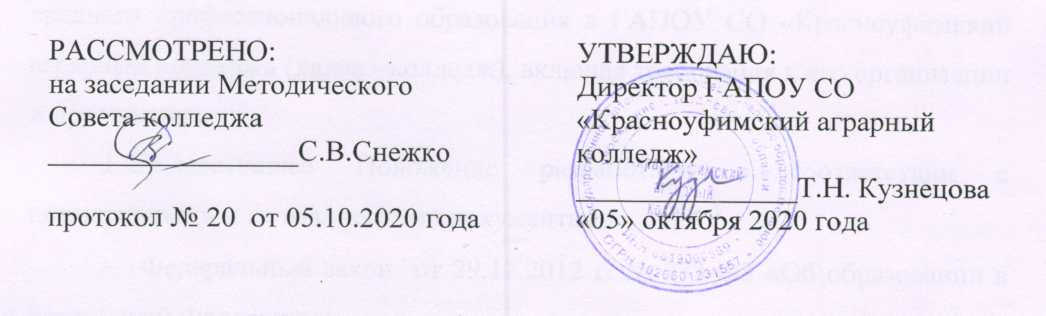 ПОЛОЖЕНИЕО ПРОВЕДЕНИИ ДЕМОНСТРАЦИОННОГО ЭКЗАМЕНАКрасноуфимск  20201.Основные положенияНастоящее Положение определяет порядок организации и проведения демонстрационного экзамена по образовательным программам среднего профессионального образования в ГАПОУ СО «Красноуфимский аграрный колледж» (далее - колледж), включая требования к его организации и проведения.Настоящее Положение разработано в соответствии с нормативными и методическими документами:Федеральный закон  от 29.12.2012 г. № 273-Ф3 «Об образовании в Российской Федерации».Закон от 15.07.2013 г. №78-03 «Об образовании в Свердловской области».Распоряжение Правительства Российской Федерации от 03.03.2015 года № 349-р «Об утверждении комплекса мер, направленных на совершенствование системы среднего профессионального образования, на 2015-2020 годы».Паспорт приоритетного проекта «Образование» по направлению «Подготовка высококвалифицированных специалистов и рабочих кадров с учетом современных стандартов и передовых технологий» («Рабочие кадры для передовых технологий»), утвержденный протоколом заседания Президиума Совета при Президенте Российской Федерации по стратегическому развитию и приоритетным проектам от 25 октября 2016 года № 9. Федеральные государственные образовательные стандарты среднего профессионального образования по профессиям/специальностям;Приказ Министерства образования и науки РФ от 14.06.2013 г. № 464 «Об  утверждении Порядка организации и осуществления образовательной деятельности по образовательным программам среднего профессионального образования».Приказ Министерства образования и науки РФ от 16. 08. 2013 г. № 968 «Об утверждении Порядка проведения государственной итоговой аттестации по образовательным программам среднего профессионального образования».Приказ Министерства образования и науки РФ от 29 октября 2013 года №1199 «Об  утверждении перечней профессий и специальностей среднего профессионального образования»Приказ Министерства образования и науки РФ от 23 августа 2017 года № 816 «Об  утверждении Порядка применения  организациями, осуществляющими образовательную деятельность, электронного обучения, дистанционных образовательных  технологий при реализации образовательных программ»Приказ Министерства просвещения РФ от 17.03. 2020 года № 103 «Об утверждении временного порядка сопровождения реализации образовательных программ начального общего, основного общего, среднего общего образования, образовательных программ среднего профессионального образования и дополнительных общеобразовательных программ с применением электронного обучения и дистанционных образовательных технологий»Методические документы	Методической основой проведения аттестации с использованием механизма демонстрационного экзамена являются:Письмо Министерства образования и науки РФ от 22.12.2015г. №ДЛ-1/05вн «Об утверждении Методических рекомендаций по разработке основных профессиональных образовательных программ и дополнительных профессиональных программ с учетом соответствующих профессиональных стандартов»Приказ Союза «Агентство развития профессиональных сообществ и рабочих кадров «Молодые профессионалы» (Ворлдскиллс Россия) от 26.03.2019 г. № 26.03.2019-1 «Об утверждении Перечня чемпионатов профессионального мастерства, проводимых Союзом «Агентство развития профессиональных сообществ и рабочих кадров «Молодые профессионалы (Ворлдскиллс Россия)» или международной организацией «WorldSkills International», результаты которых засчитываются в качестве оценки «отлично» по демонстрационному экзамену в рамках государственной итоговой аттестации Приказ Союза «Агентство развития профессиональных сообществ и рабочих кадров «Молодые профессионалы» (Ворлдскиллс Россия) от 28.02.2020 г. № 28.02.2020-1 «Об утверждении перечня компетенций ВСР»Приказ Союза «Агентство развития профессиональных сообществ и рабочих кадров «Молодые профессионалы» (Ворлдскиллс Россия) от 31.01.2020 г. № 31.01.2019-1 «Об утверждении Методики организации и проведения демонстрационного экзамена по стандартам Ворлдскиллс Россия» (в действующей редакции)Приказ Союза «Агентство развития профессиональных сообществ и рабочих кадров «Молодые профессионалы» (Ворлдскиллс Россия) от 20.03.2019 г. № 20.03.2019 -1 «Об утверждении Положения об аккредитации центров проведения демонстрационного экзамена»Письмо Союза «Агентство развития профессиональных сообществ и рабочих кадров «Молодые профессионалы» (Ворлдскиллс Россия) от 26.03.2020 г. № 1.5/WSR-722/2020 об изменении графиков проведения демонстрационного экзамена по стандартам Ворлдскиллс (с методическими рекомендациями по проведению демонстрационного экзамена по стандартам Ворлдскиллс Россия в 2020 году в условиях введения режима повышенной готовности/чрезвычайной ситуации) Письмо Союза «Агентство развития профессиональных сообществ и рабочих кадров «Молодые профессионалы» (Ворлдскиллс Россия) от 23.03.2020 г. № ГД 83/05 «О разъяснениях некоторых вопросов по организации образовательного процесса в условиях усиления санитарно-эпидемиологических мероприятийПисьмо Министерства просвещения РФ от 16.04ю2020 г. № 05-417 Методические рекомендации по проведению государственной и промежуточной аттестации в виде демонстрационного экзамена по профессиям и специальностям среднего профессионального образования в условиях введения режима повышенной готовности, согласованные с Федеральной службой по надзору в сфере защиты прав потребителей и благополучия человекаУстав ГАПОУ СО «Красноуфимский аграрный колледж».  	1.3 Проведение  аттестации с использованием механизма демонстрационного экзамена  предполагает вариативность видов аттестации, в том числе- с учетом опыта Ворлдскиллс- в соответствии с требованиями профессиональных стандартов- с учетом требований корпоративных стандартов работодателей.Вариативность видов аттестации реализуется через возможность проведения демонстрационного экзамена как в процедурах итоговой аттестации, так и в процедурах промежуточной аттестации по программам среднего профессионально образования.1.4 Демонстрационный экзамен по специальности 38.02.07 «Банковское дело», компетенция «Банковское дело» планируется на площадке Центра проведения демонстрационного экзамена ГАПОУ СО «ЕКТС 	1.5 Демонстрационный экзамен по специальности 23.02.03 «Техническое обслуживание и ремонт автомобильного транспорта», компетенция 33  «Ремонт и обслуживание легковых автомобилей», код 1.3  проводится на площадке Центра проведения демонстрационного экзамена ГАПОУ СО «Красноуфимский аграрный колледж», материально-техническое оснащение которой соответствует требованиям Союза «Ворлдскиллс Россия» (далее - ЦПДЭ) 	1.6 Демонстрационный экзамен по стандартам Ворлдскиллс Россия проводиться в следующих формах:в качестве процедуры государственной итоговой аттестации по образовательным программам среднего профессионального образования; в качестве процедуры промежуточной аттестации по образовательным программам среднего профессионального образования по результатам освоения как одного, так и нескольких профессиональных модулей, если ФГОС СПО в рамках одного из видов профессиональной деятельности предусмотрено освоение основной программы профессионального обучения по профессии рабочего или должности служащего (квалификационный экзамен);в качестве практического этапа профессионального экзамена в рамках независимой оценки квалификаций; предприятиями в целях измерения уровня компетенций персонала, составления индивидуальных планов развития сотрудников, а также повышения общего уровня профессиональной подготовки.1.7  Участники демонстрационного экзамена:Участники, экзаменуемые – лица, зарегистрировавшие в системе eSim для прохождения процедуры демонстрационного экзамена по стандартам Ворлдскиллс Россия. Сертифицированный эксперт Ворлдскиллс – эксперт, которому в установленном Положением о сертификации порядке выдан сертификат эксперта Ворлдскиллс, действие которого не прекращено, данные о котором внесены в реестр сертифицированных экспертов. Эксперт с правом проведения чемпионатов – эксперт с правом проведения чемпионатов, прошедший обучение по соответствующим программам подготовки экспертов, разработанным Союзом, успешно сдавший тест по итогам обучения. Эксперт с правом участия в оценке демонстрационного экзамена - эксперт с правом участия в оценке демонстрационного экзамена, прошедший обучение по соответствующим программам подготовки экспертов, разработанным Союзом, успешно сдавший тест по итогам обучения. Менеджер компетенции – сертифицированный эксперт Ворлдскиллс, несущий ответственность за организацию и развитие компетенции в Российской Федерации. Главный эксперт – сертифицированный эксперт или эксперт с правом проведения чемпионатов, назначенный Союзом «Молодые профессионалы 6 (Ворлдскиллс Россия)» для проведения демонстрационного экзамена по стандартам Ворлдскиллс Россия. Технический эксперт – лицо, назначенное ЦПДЭ, ответственное за техническое состояние оборудования и его эксплуатацию, функционирование инфраструктуры экзаменационной площадки, а также соблюдение всеми присутствующими на площадке лицами правил и норм охраны труда и техники безопасности. Экспертная группа – группа экспертов союза, оценивающих выполнение заданий демонстрационного экзаменаЭкзаменационная группа – группа экзаменуемых из одной учебной группы, сдающая экзамен в одну смену на одной площадке ЦПДЭ по одной компетенции. 1.8 Регистрация экзаменуемых и экспертов демонстрационного экзамена осуществляется в электронной системе интернет-мониторинга, сбора и обработки данных результатов чемпионатов и демонстрационных экзаменов (далее - Система eSim).Для обработки информации во время проведения демонстрационного экзамена предназначена Система CIS (Complex Informational System). Доступ к системе предоставляется Союзом «Молодые профессионалы (Ворлдскиллс Россия)» в соответствии с установленными требованиями.Цель демонстрационного экзаменаВ образовательных организациях демонстрационный экзамен по профессиональным стандартам и  стандартам Ворлдскиллс Россия проводится с целью оценки уровня овладения обучающимися профессиональными и общими компетенциями в рамках освоения образовательной программы.Контрольно-измерительные материалы демонстрационного экзаменаКонтрольно-измерительные материалы (задания, оценочные средства) и инфраструктурные листы экзамена являются едиными для всех лиц, сдающих демонстрационный экзамен по стандартам WorldSkills в профессиональных образовательных организациях Российской Федерации.Контрольно-измерительные материалы и инфраструктурные листы экзамена разрабатываются экспертным сообществом Союза «Ворлдскиллс Россия».Уровень сложности контрольно-оценочной документации (КОД) определяется при подготовке документации на аккредитацию Центров проведения демонстрационного экзамена.4. Независимая экспертная оценка выполнения заданийОценку выполнения заданий демонстрационного экзамена осуществляют эксперты по соответствующей компетенции, владеющие методикой оценки по стандартам Ворлдскиллс и прошедшие подтверждение в электронной базе eSim: 4.1.1. Сертифицированные эксперты Ворлдскиллс; 4.1.2. Эксперты, прошедшие обучение в Союзе и имеющие свидетельства о праве проведения чемпионатов; 4.1.3. Эксперты, прошедшие обучение в Союзе и имеющие свидетельства о праве оценки выполнения заданий демонстрационного экзамена. 4.2. За каждой площадкой Союзом закрепляется Главный эксперт. 4.3. В целях соблюдения принципов объективности и независимости при проведении демонстрационного экзамена, не допускается участие в оценивании заданий демонстрационного экзамена экспертов, принимавших участие в подготовке экзаменуемых студентов и выпускников, или представляющих с экзаменуемыми одну образовательную организацию. 4. 4. Применение единой информационной системы при проведении демонстрационного экзамена. 4.4.1. Все участники демонстрационного экзамена и эксперты должны быть зарегистрированы в электронной системе eSim с учетом требований Федерального закона от 27 июля 2006 года №152-ФЗ «О персональных данных».4.5. Главный эксперт представляет интересы Союза и осуществляет свои функции и полномочия в рамках подготовки и проведения демонстрационного экзамена по стандартам Ворлдскиллс Россия в соответствии с порядком, установленным Союзом. 4.5.1. Главный эксперт  рассматривает и подтверждает  Электронную заявку и проект плана проведения демонстрационного экзамена, согласованным Менеджером компетенции, в течение 3 дней с момента его согласования.4.5.2. Главным экспертом рассматривает  Проект плана проведения демонстрационного экзамена с учетом плана застройки, количества рабочих мест, пропускной способности площадки, продолжительности выполнения заданий экзамена, оценочных процедур и на предмет корректности распределения экзаменационных групп, в том числе по сменам. При необходимости в проект плана вносятся корректировки, согласовываются с образовательной организацией и ЦПДЭ.4.5.3. Главным экспертом осуществляется организация деятельности Экспертной группы по оценке выполнения заданий демонстрационного экзамена 4.5.4. Главный эксперт может быть включен в состав государственной экзаменационной комиссии, если демонстрационный экзамен проводится в качестве процедуры государственной итоговой аттестации, 4.6. Экспертной группой  осуществляется оценка выполнения заданий демонстрационного экзамена, формируемой ЦПДЭ или образовательной организацией, состав которой подтверждается Главным экспертом, согласованным Менеджером компетенции для проведения демонстрационного экзамена, в системе eSim.4.6.1. Экспертная группа формируется из числа сертифицированных экспертов Ворлдскиллс и/или экспертов Ворлдскиллс с правом проведения чемпионатов и/или с правом участия в оценке демонстрационного экзамена по соответствующей компетенции. 4.6.2. Член Экспертной группы не должен представлять одну с экзаменуемым (и) образовательную организацию.4.7. На время проведения демонстрационного экзамена назначается Технический эксперт, отвечающий  за техническое состояние оборудования и его эксплуатацию, функционирование инфраструктуры экзаменационной площадки, а также соблюдение всеми присутствующими на площадке лицами правил и норм охраны труда и техники безопасности. 4.7.1. В подготовительный день (С-1) Техническим экспертом, назначенным ЦПДЭ, проводится инструктаж по охране труда и технике безопасности (далее – ОТ и ТБ) для участников и членов Экспертной группы.Порядок проведения демонстрационного экзамена5.1. Итоговый график проведения демонстрационного экзамена по стандартам Ворлдскиллс Россия утверждается Союзом не позднее, чем за 15 календарных дней до начала демонстрационного экзамена при условии согласования Менеджером компетенции Главного эксперта и подтверждения Главным экспертом состава Экспертной группы и Плана проведения экзамена.5.2. В подготовительный день (С-1) осуществляется5.2.1  Главным экспертом - контрольная проверка и прием площадки в соответствии критериями аккредитации; -  сверка состава Экспертной группы с подтвержденными в системе eSim данными на основании документов, удостоверяющих личность; -  сверка состава сдающих демонстрационный экзамен со списками в системе eSim и схемы их распределения по экзаменационным группам. -  распределение рабочих мест участников на площадке в соответствии с жеребьевкой. Жеребьевка проводится в присутствии всех участников способом, исключающим спланированное распределение рабочих мест или оборудования. 5.2.2. Ознакомление состава сдающих с рабочими местами и оборудованием. 5.2.3. Ознакомление состава сдающих с графиком работы на площадке. 5.2.4. Сверка состава сдающих демонстрационный экзамен осуществляется на основании студенческого билета или зачетной книжки, в случае отсутствия – других документов, удостоверяющих личность экзаменуемого. 5.2.5. В случае выявления отклонений от установленных требований или несоответствия площадки аккредитованным условиям, Главный эксперт обязан незамедлительно уведомить Союз в порядке, устанавливаемом Союзом с указанием конкретных причин несоответствия и вправе до получения решения Союза приостановить действия по подготовке и проведению демонстрационного экзамена по стандартам Ворлдскиллс Россия на соответствующей площадке 5.2.6. В случае неявки экзаменуемого, состоящего в списке сдающих в системе eSim, неявившийся экзаменуемый исключается из списка сдающих и вносятся соответствующие корректировки в составы и схемы распределения экзаменационных групп. 5.2.7. После сверки состава Экспертной группы Главным экспертом производится распределение обязанностей по проведению экзамена между членами Экспертной группы и вносится в протокол.5.2.8 Техническим экспертом, назначенным ЦПДЭ, проводится инструктаж по охране труда и технике безопасности (далее – ОТ и ТБ) для участников и членов Экспертной группы под роспись в протоколе, форма которого устанавливается Союзом. Все участники экзамена должны быть проинформированы о безопасном использовании всех инструментов, оборудования, вспомогательных материалов, которые они используют на площадке в соответствии с правилами техники безопасности.5.2.9. Ответственность за соблюдение норм ОТ и ТБ несет ЦПДЭ. 5.2.10. Итоги жеребьевки и ознакомления с рабочими местами фиксируются в протоколе.5.2.11. Участники должны ознакомиться с подробной информацией о плане проведения экзамена с обозначением обеденных перерывов и времени завершения экзаменационных заданий/модулей, ограничениях времени и условий допуска к рабочим местам, включая условия, разрешающие участникам покинуть рабочие места и площадку, информацию о времени и способе проверки оборудования, информацию о пунктах и графике питания, оказании медицинской помощи, о характере и диапазоне санкций, которые могут последовать в случае нарушения правил и плана проведения экзамена.5.2.12. Допуск к экзамену осуществляется Главным экспертом на основании студенческого билета или зачетной книжки.5.2.13. К демонстрационному экзамену допускаются участники, прошедшие инструктаж по ОТ и ТБ, а также ознакомившиеся с рабочими местами.5.2.14. К оценке выполнения заданий демонстрационного экзамена допускаются члены Экспертной группы, прошедшие Инструктаж по ОТ и ТБ, а также ознакомившиеся с распределением обязанностей. 5.2.15. Перед началом экзамена членами Экспертной группы производится проверка на предмет обнаружения материалов, инструментов или оборудования, запрещенных в соответствии с инфраструктурными листами. 5.2.16. Главным экспертом выдаются экзаменационные задания каждому участнику в бумажном виде, обобщенная оценочная ведомость (если применимо), дополнительные инструкции к ним (при наличии), а также разъясняются правила поведения во время демонстрационного экзамена. 9После получения экзаменационного задания и дополнительных материалов к нему, участникам предоставляется время на ознакомление, а также вопросы, которое не включается в общее время проведения экзамена и составляет не менее 15 минут.  По завершению процедуры ознакомления с заданием участники подписывают протокол.5.2.17. К выполнению экзаменационных заданий участники приступают после указания Главного эксперта.5.2.18. Главный эксперт не участвует в оценке выполнения заданий демонстрационного экзамена. Обязан находиться в ЦПДЭ в течение всего периода демонстрационного экзамена. 5.2.19. Если демонстрационный экзамен проводится в качестве процедуры государственной итоговой аттестации, допускается присутствие на площадке членов государственной экзаменационной комиссии (далее – члены ГЭК) для наблюдения за ходом процедуры оценки выполнения заданий демонстрационного экзамена с целью недопущения нарушения порядка проведения государственной итоговой аттестации и обеспечения объективности ее результатов. 5.2.20. В ходе проведения экзамена участникам запрещаются контакты с другими участниками или членами Экспертной группы без разрешения Главного эксперта. 5.2.21. В случае возникновения несчастного случая или болезни экзаменуемого Главным экспертом незамедлительно принимаются действия по привлечению ответственных лиц от ЦПДЭ для оказания медицинской помощи и уведомляется представитель образовательной организации, которую представляет экзаменуемый (далее – Сопровождающее лицо). Далее с привлечением Сопровождающего лица принимается решение об отстранении экзаменуемого от дальнейшего участия в экзамене или назначении ему дополнительного времени в пределах времени, предусмотренного планом проведения демонстрационного экзамена. В случае отстранения экзаменуемого от дальнейшего участия в экзамене ввиду болезни или несчастного случая, ему начисляются баллы за любую завершенную работу.Вышеуказанные случаи подлежат обязательной регистрации в протоколе учета времени и нештатных ситуаций.5.2.22. Участник, нарушивший правила поведения на экзамене и чье поведение мешает процедуре проведения экзамена, получает предупреждение с занесением в протокол учета времени и нештатных ситуаций, который подписывается Главным экспертом и всеми членами Экспертной группы. Потерянное время при этом не компенсируется участнику, нарушившему правило.   После повторного предупреждения участник удаляется с площадки, вносится соответствующая запись в протоколе с подписями Главного эксперта и всех членов Экспертной группы. 5.2.23. В процессе выполнения заданий экзаменуемые обязаны неукоснительно соблюдать требования ОТ и ТБ. Несоблюдение экзаменуемыми норм и правил ОТ и ТБ может привести к потере баллов в соответствии с критериями оценки. Систематическое и грубое нарушение норм безопасности может привести к временному или окончательному отстранению экзаменуемого от выполнения экзаменационных заданий. 5.2.24. Оценка не должна выставляться в присутствии участника демонстрационного экзамена, если иное не предусмотрено оценочной документацией по компетенции. 5.2.25.  Процедура проведения демонстрационного экзамена проходит с соблюдением принципов честности, справедливости и прозрачности. Вся информация и инструкции по выполнению заданий экзамена от Главного эксперта и членов Экспертной группы, в том числе с целью оказания необходимой помощи, должны быть четкими и недвусмысленными, не дающими преимущества тому или иному участнику. 6. Оценка уровня и качества подготовки при проведении демонстрационного экзамена6.1.  Процедура оценивания результатов выполнения экзаменационных заданий осуществляется в соответствии с правилами, предусмотренными оценочной документацией по компетенции и методикой проведения оценки по стандартам Ворлдскиллс. 6.2. Баллы выставляются членами Экспертной группы вручную с использованием предусмотренных в системе CIS форм и оценочных ведомостей, затем переносятся из рукописных ведомостей в систему CIS Главным экспертом по мере осуществления процедуры оценки 6.3. После внесения Главным экспертом всех баллов в систему CIS, баллы в системе CIS блокируются.  После всех оценочных процедур, включая блокировку баллов в системе CIS, Главным экспертом и членами Экспертной группы производится сверка баллов, занесенных в систему CIS, с рукописными оценочными ведомостями. В целях минимизации расходов и работ, связанных с бумажным документооборотом во время проведения демонстрационного экзамена по согласованию с представителями образовательной организации сверка может быть произведена с применением электронных ведомостей без их распечатки.6.4. Если демонстрационный экзамен проводится в составе государственной итоговой аттестации, к сверке привлекается член ГЭК, присутствовавший на экзаменационной площадке. 6.5. Если баллы, занесенные в систему CIS, соответствуют рукописным оценочным ведомостям, из системы CIS выгружается итоговый протокол, подписывается Главным экспертом и членами Экспертной группы ,6.6. В случае выявления в процессе сверки несоответствия внесенных в систему CIS данных и рукописных ведомостей, Главным экспертом направляется запрос ответственным сотрудникам по работе с системой CIS для разблокировки системы CIS в соответствующем диапазоне, оформляется протокол о нештатной ситуации, который подписывается Главным экспертом и всеми экспертами, производившими оценку. Далее вносятся все необходимые корректировки, производится блокировка баллов в системе CIS и выгружается актуальный отчет о блокировке критериев оценки и итоговый протокол, который подписывается Главным экспертом и членами Экспертной группы 6.7. Подписанный Главным экспертом и членами Экспертной группы и заверенный членом ГЭК (если экзамен проводится в составе государственной итоговой аттестации) итоговый протокол передается в образовательную организацию, копия – Главному эксперту для включения в пакет отчетных материалов. 7. Методика перевода результатов демонстрационного экзамена в оценку7.1. Результаты любой из форм государственной итоговой аттестации определяются оценками «отлично», «хорошо», «удовлетворительно», «неудовлетворительно» и объявляются в тот же день после оформления в установленном порядке протоколов заседаний государственных экзаменационных комиссий.Баллы за выполнение заданий демонстрационного экзамена выставляются в соответствии со схемой начисления баллов, приведенной в комплекте оценочной документации.Перевод полученного количества баллов в оценки «отлично», «хорошо», «удовлетворительно», «неудовлетворительно».Максимальное  количество баллов, которое возможно получить за выполнение задания демонстрационного экзамена, принимается за 100%. Перевод баллов в оценку представлен в таблице 1.Таблица- 1 Перевод баллов демонстрационного экзамена в оценку7.2. По результатам демонстрационного экзамена по стандартам Ворлдскиллс Россия все участники получают Паспорт компетенций (Skills Passport). Паспорт компетенций (Skills Passport) – электронный документ, формируемый по итогам демонстрационного экзамена по стандартам Ворлдскиллс Россия в личном профиле каждого участника в системе eSim на русском и английском языках.8.Обеспечение информационной открытости и публичности проведения демонстрационного экзамена8.1. В целях обеспечения информационной открытости и прозрачности процедуры проведения демонстрационного экзамена рекомендуется также организация прямых трансляций хода проведения демонстрационного экзамена, в том числе с использованием общедоступных интернет ресурсов. 9. Порядок проведения демонстрационного экзамена для выпускников из числа лиц с ограниченными возможностями здоровья9.1. Для лиц с ограниченными возможностями здоровья демонстрационный экзамен проводится в Колледже с учетом особенностей психофизического развития, индивидуальных возможностей и состояния здоровья таких выпускников (далее - индивидуальные особенности).9.2. При проведении демонстрационного экзамена (далее экзамена)  обеспечивается соблюдение следующих общих требований:проведение экзамена для лиц с ограниченными возможностями здоровья в одной аудитории совместно с выпускниками, не имеющими ограниченных возможностей здоровья, если это не создает трудностей для выпускников при прохождении демонстрационного экзамена;присутствие в аудитории ассистента, оказывающего выпускникам необходимую техническую помощь с учетом их индивидуальных особенностей (занять рабочее место, передвигаться, прочитать и оформить задание, общаться с членами государственной экзаменационной комиссии);пользование необходимыми выпускникам техническими средствами при прохождении экзамена с учетом их индивидуальных особенностей;обеспечение возможности беспрепятственного доступа выпускников в аудитории, туалетные и другие помещения, а также их пребывания в указанных помещениях (наличие пандусов, поручней, расширенных дверных проемов, лифтов, при отсутствии лифтов аудитория должна располагаться на первом этаже, наличие специальных кресел и других приспособлений).9.3. Дополнительно при проведении экзамена обеспечивается соблюдение следующих требований в зависимости от категорий выпускников с ограниченными возможностями здоровья:а) для слепых:задания для выполнения, а также инструкция о порядке выполнения экзамена оформляются рельефно-точечным шрифтом Брайля или в виде электронного документа, доступного с помощью компьютера со специализированным программным обеспечением для слепых, или зачитываются ассистентом;письменные задания выполняются на бумаге рельефно-точечным шрифтом Брайля или на компьютере со специализированным программным обеспечением для слепых, или надиктовываются ассистенту;выпускникам для выполнения задания при необходимости предоставляется комплект письменных принадлежностей и бумага для письма рельефно-точечным шрифтом Брайля, компьютер со специализированным программным обеспечением для слепых;б) для слабовидящих:обеспечивается индивидуальное равномерное освещение не менее 300 люкс;выпускникам для выполнения задания при необходимости предоставляется увеличивающее устройство;задания для выполнения, а также инструкция о порядке проведения государственной аттестации оформляются увеличенным шрифтом;в) для глухих и слабослышащих, с тяжелыми нарушениями речи:обеспечивается наличие звукоусиливающей аппаратуры коллективного пользования, при необходимости предоставляется звукоусиливающая аппаратура индивидуального пользования;по их желанию государственный экзамен может проводиться в письменной форме;д) для лиц с нарушениями опорно-двигательного аппарата (с тяжелыми нарушениями двигательных функций верхних конечностей или отсутствием верхних конечностей):письменные задания выполняются на компьютере со специализированным программным обеспечением или надиктовываются ассистенту;по их желанию государственный экзамен может проводиться в устной форме.9.4. Выпускники или родители (законные представители) несовершеннолетних выпускников не позднее, чем за 3 месяца до начала экзамена подают письменное заявление о необходимости создания для них специальных условий при проведении государственной итоговой аттестации.10. Порядок подачи и рассмотрения апелляции10.1. По результатам государственной аттестации выпускник, участвовавший в государственной итоговой аттестации, имеет право подать в апелляционную комиссию письменное апелляционное заявление о нарушении, по его мнению, установленного порядка проведения государственной итоговой аттестации и (или) несогласии с ее результатами (далее - апелляция).10.2. Апелляция подается лично выпускником или родителями (законными представителями) несовершеннолетнего выпускника в апелляционную комиссию образовательной организации.Апелляция о нарушении порядка проведения государственной итоговой аттестации подается непосредственно в день проведения государственной итоговой аттестации.Апелляция о несогласии с результатами государственной итоговой аттестации подается не позднее следующего рабочего дня после объявления результатов государственной итоговой аттестации.10.3. Апелляция рассматривается апелляционной комиссией не позднее трех рабочих дней с момента ее поступления.10.4. Состав апелляционной комиссии утверждается в Колледже одновременно с утверждением состава государственной экзаменационной комиссии.10.5. Апелляционная комиссия формируется в количестве не менее пяти человек из числа преподавателей Колледжа, не входящих в данном учебном году в состав государственных экзаменационных комиссий и секретаря. Председателем апелляционной комиссии является директор Колледжа либо лицо, исполняющее обязанности директора на основании приказа. Секретарь избирается  из числа членов апелляционной комиссии. 10.6. Апелляция рассматривается на заседании апелляционной комиссии с участием не менее двух третей ее состава.На заседание апелляционной комиссии приглашается председатель соответствующей государственной экзаменационной комиссии.Выпускник, подавший апелляцию, имеет право присутствовать при рассмотрении апелляции.С несовершеннолетним выпускником имеет право присутствовать один из родителей (законных представителей).Указанные лица должны иметь при себе документы, удостоверяющие личность.10.7. Рассмотрение апелляции не является пересдачей государственной итоговой аттестации.10.8. При рассмотрении апелляции о нарушении порядка проведения государственной итоговой аттестации апелляционная комиссия устанавливает достоверность изложенных в ней сведений и выносит одно из решений:об отклонении апелляции, если изложенные в ней сведения о нарушениях порядка проведения государственной итоговой аттестации выпускника не подтвердились и/или не повлияли на результат государственной итоговой аттестации;об удовлетворении апелляции, если изложенные в ней сведения о допущенных нарушениях порядка проведения государственной итоговой аттестации выпускника подтвердились и повлияли на результат государственной итоговой аттестации.В последнем случае результат проведения государственной итоговой аттестации подлежит аннулированию, в связи с чем протокол о рассмотрении апелляции не позднее следующего рабочего дня передается в государственную экзаменационную комиссию для реализации решения комиссии. Выпускнику предоставляется возможность пройти государственную итоговую аттестацию в дополнительные сроки, установленные образовательной организацией.10.9. Для рассмотрения апелляции о несогласии с результатами государственной итоговой аттестации, полученными при защите выпускной квалификационной работы, секретарь государственной экзаменационной комиссии не позднее следующего рабочего дня с момента поступления апелляции направляет в апелляционную комиссию выпускную квалификационную работу, протокол заседания государственной экзаменационной комиссии и заключение председателя государственной экзаменационной комиссии о соблюдении процедурных вопросов при защите подавшего апелляцию выпускника.Для рассмотрения апелляции о несогласии с результатами государственной итоговой аттестации, полученными при сдаче государственного экзамена, секретарь государственной экзаменационной комиссии не позднее следующего рабочего дня с момента поступления апелляции направляет в апелляционную комиссию протокол заседания   государственной экзаменационной комиссии, письменные ответы выпускника (при их наличии) и заключение председателя государственной экзаменационной комиссии о соблюдении процедурных вопросов при проведении государственного экзамена.10.10. В результате рассмотрения апелляции о несогласии с результатами государственной итоговой аттестации апелляционная комиссия принимает решение об отклонении апелляции и сохранении результата государственной итоговой аттестации либо об удовлетворении апелляции и выставлении иного результата государственной итоговой аттестации. Решение апелляционной комиссии не позднее следующего рабочего дня передается в государственную экзаменационную комиссию. Решение апелляционной комиссии является основанием для аннулирования ранее выставленных результатов государственной итоговой аттестации выпускника и выставления новых.10.11. Решение апелляционной комиссии принимается простым большинством голосов. При равном числе голосов голос председательствующего на заседании апелляционной комиссии является решающим.Решение апелляционной комиссии доводится до сведения подавшего апелляцию выпускника (под роспись) в течение трех рабочих дней со дня заседания апелляционной комиссии.10.12. Решение апелляционной комиссии является окончательным и пересмотру не подлежит.10.13. Решение апелляционной комиссии оформляется протоколом, который подписывается председателем и секретарем апелляционной комиссии и хранится в архиве образовательной организации.Оценка ГИА«2»«3»«4»«5»Отношение полученного количества баллов к максимально возможному (%)0,00-19,9920,00-39,9940,00-69,9970,00-100,00